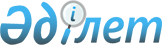 2020 - 2022 жылдарға арналған қалалық бюджет туралы
					
			Мерзімі біткен
			
			
		
					Қарағанды облысы Сәтбаев қалалық мәслихатының 2019 жылғы 26 желтоқсандағы № 484 шешімі. Қарағанды облысының Әділет департаментінде 2019 жылғы 30 желтоқсанда № 5614 болып тіркелді. Мерзімі өткендіктен қолданыс тоқтатылды
      Қазақстан Республикасының 2008 жылғы 4 желтоқсандағы Бюджет кодексіне, Қазақстан Республикасының 2001 жылғы 23 қаңтардағы "Қазақстан Республикасындағы жергілікті мемлекеттік басқару және өзін-өзі басқару туралы" Заңына, Қазақстан Республикасының 2019 жылғы 4 желтоқсандағы "2020 – 2022 жылдарға арналған республикалық бюджет туралы" Заңына сәйкес қалалық мәслихат ШЕШІМ ЕТТІ:
      1. 2020 – 2022 жылдарға арналған қалалық бюджет тиісінше 1, 2 және 3 қосымшаларға сәйкес, оның ішінде 2020 жылға мынадай көлемде бекітілсін:
      1) кірістер – 17 529 028 мың теңге, оның ішінде:
      салықтық түсімдер бойынша – 4 018 234 мың теңге;
      салықтық емес түсімдер бойынша – 44 162 мың теңге;
      негізгі капиталды сатудан түсетін түсімдер бойынша – 46 691 мың теңге;
      трансферттердің түсімдері бойынша – 13 419 941 мың теңге;
      2) шығындар – 21 506 392 мың теңге;
      3) таза бюджеттік кредиттеу – алу 0 мың теңге;
      бюджеттік кредиттер – 0 мың теңге;
      бюджеттік кредиттерді өтеу – 0 мың теңге;
      4) қаржы активтерімен жасалатын операциялар бойынша сальдо – 0 мың теңге, оның ішінде:
      қаржы активтерін сатып алу – 0 мың теңге;
      мемлекеттің қаржы активтерін сатудан түсетін түсімдер – 0 мың теңге;
      5) бюджеттің тапшылығы (профициті) – алу 3 977 364 мың теңге;
      6) бюджет тапшылығын (профицитін пайдалану) қаржыландыру – 3 977 364 мың теңге, оның ішінде:
      қарыздар түсімдері – 2 514 190 мың теңге;
      қарыздарды өтеу – 0 мың теңге;
      бюджет қаражатының пайдаланылатын қалдықтары – 1 463 174 мың теңге.
      Ескерту. 1-тармақ жаңа редакцияда - Қарағанды облысы Сәтбаев қалалық мәслихатының 08.12.2020 № 626 (01.01.2020 бастап қолданысқа енгізіледі) шешімімен.


      2. 2020 жылға арналған қалалық бюджетке кірістерді бөлу нормативтері мынадай мөлшерлерде белгіленсін:
      1) жеке табыс салығы бойынша: төлем көзінен салық салынатын табыстардан ұсталатын – 100 пайыз;
      төлем көзінен салық салынбайтын табыстардан ұсталатын – 100 пайыз;
      төлем көзінен салық салынбайтын шетелдік азаматтар табыстарынан ұсталатын – 100 пайыз;
      2) әлеуметтік салық бойынша – 100 пайыз.
      3. 2020 жылға арналған қалалық бюджет кірістерінің және шығындарының құрамында мынадай трансферттер қарастырылғаны 4 қосымшаға сәйкес ескерілсін.
      4. 2020 жылға арналған қалалық бюджет түсімдерінің құрамында облыстық бюджеттен қала бюджетіне берілетін субвенциялардың көлемі 5 912 189 мың теңге сомасында ескерілсін.
      5. Жергілікті атқарушы органның 2020 жылға арналған резерві 140 000 мың теңге сомасында бекітілсін.
      Ескерту. 5-тармақ жаңа редакцияда - Қарағанды облысы Сәтбаев қалалық мәслихатының 19.11.2020 № 608 (01.01.2020 бастап қолданысқа енгізіледі) шешімімен.


      6. 2020 жылға арналған бюджетті атқару процесінде секвестрлеуге жатпайтын жергілікті бюджеттік бағдарламалардың тізбесі 5 қосымшаға сәйкес бекітілсін.
      7. Осы шешім 2020 жылғы 1 қаңтардан бастап қолданысқа енгізіледі. 2020 жылға арналған қалалық бюджет
      Ескерту. 1-қосымша жаңа редакцияда - Қарағанды облысы Сәтбаев қалалық мәслихатының 08.12.2020 № 626 (01.01.2020 бастап қолданысқа енгізіледі) шешімімен. 2021 жылға арналған қалалық бюджет 2022 жылға арналған қалалық бюджет 2020 жылға арналған республикалық және облыстық бюджеттен бөлінген нысаналы трансферттер
      Ескерту. 4-қосымша жаңа редакцияда - Қарағанды облысы Сәтбаев қалалық мәслихатының 19.11.2020 № 608 (01.01.2020 бастап қолданысқа енгізіледі) шешімімен. 2020 жылға арналған қалалық бюджетті атқару процесінде секвестрлеуге жатпайтын бюджеттік бағдарламалардың тізбесі
					© 2012. Қазақстан Республикасы Әділет министрлігінің «Қазақстан Республикасының Заңнама және құқықтық ақпарат институты» ШЖҚ РМК
				
      Сессия төрағасы

К. Жанасылова

      Сәтбаев қалалық мәслихатының хатшысы

Т. Хмилярчук
Сәтбаев қалалық
мәслихатының
2019 жылғы 26
желтоқсандағы № 484
шешіміне 1 қосымша
Санаты
Санаты
Санаты
Санаты
Сома (мың теңге)
Сыныбы
Сыныбы
Сыныбы
Сома (мың теңге)
Iшкi сыныбы
Iшкi сыныбы
Сома (мың теңге)
Атауы
Сома (мың теңге)
1
2
3
4
5
I. Кірістер
17 529 028
1
Салықтық түсімдер
4 018 234
01
Табыс салығы
1 073 450
1
Корпоративтік табыс салығы
357 136
2
Жеке табыс салығы
716 314
03
Әлеуметтiк салық
624 132
1
Әлеуметтік салық
624 132
04
Меншiкке салынатын салықтар
968 332
1
Мүлiкке салынатын салықтар
814 305
3
Жер салығы
10 000
4
Көлiк құралдарына салынатын салық
143 943
5
Бірыңғай жер салығы
84
05
Тауарларға, жұмыстарға және қызметтерге салынатын iшкi салықтар
1 337 320
2
Акциздер
8 664
3
Табиғи және басқа да ресурстарды пайдаланғаны үшiн түсетiн түсiмдер
1 299 550
4
Кәсiпкерлiк және кәсiби қызметтi жүргiзгенi үшiн алынатын алымдар
28 432
5
Ойын бизнесіне салық
674
08
Заңдық маңызы бар әрекеттерді жасағаны және (немесе) оған уәкілеттігі бар мемлекеттік органдар немесе лауазымды адамдар құжаттар бергені үшін алынатын міндетті төлемдер
15 000
1
Мемлекеттік баж
15 000
2
Салықтық емес түсiмдер
44 162
01
Мемлекеттік меншіктен түсетін кірістер
19 362
1
Мемлекеттік кәсіпорындардың таза кірісі бөлігінің түсімдері
1749
5
Мемлекет меншігіндегі мүлікті жалға беруден түсетін кірістер
17 613
04
Мемлекеттік бюджеттен қаржыландырылатын, сондай-ақ Қазақстан Республикасы Ұлттық Банкінің бюджетінен (шығыстар сметасынан) қамтылатын және қаржыландырылатын мемлекеттік мекемелер салатын айыппұлдар, өсімпұлдар, санкциялар, өндіріп алулар
20 000
1
Мұнай секторы ұйымдарынан және Жәбірленушілерге өтемақы қорына түсетін түсімдерді қоспағанда, мемлекеттік бюджеттен қаржыландырылатын, сондай-ақ Қазақстан Республикасы Ұлттық Банкінің бюджетінен (шығыстар сметасынан) қамтылатын және қаржыландырылатын мемлекеттік мекемелер салатын айыппұлдар, өсімпұлдар, санкциялар, өндіріп алулар
20 000
06
Басқа да салықтық емес түсiмдер
4 800
1
Басқа да салықтық емес түсiмдер
4 800
3
Негізгі капиталды сатудан түсетін түсімдер
46 691
01
Мемлекеттік мекемелерге бекітілген мемлекеттік мүлікті сату
1 812
1
Мемлекеттік мекемелерге бекітілген мемлекеттік мүлікті сату
1 812
03
Жердi және материалдық емес активтердi сату
44 879
1
Жерді сату
25 119
2
Материалдық емес активтерді сату 
19 760
4
Трансферттердің түсімдері
13 419 94
02
Мемлекеттiк басқарудың жоғары тұрған органдарынан түсетiн трансферттер
13 419 941
2
Облыстық бюджеттен түсетiн трансферттер
13 419 94
Функционалдық топ
Функционалдық топ
Функционалдық топ
Функционалдық топ
Функционалдық топ
Сома (мың теңге)
Кіші функция
Кіші функция
Кіші функция
Кіші функция
Сома (мың теңге)
Бюджеттік бағдарламалардың әкiмшiсi
Бюджеттік бағдарламалардың әкiмшiсi
Бюджеттік бағдарламалардың әкiмшiсi
Сома (мың теңге)
Бағдарлама
Бағдарлама
Сома (мың теңге)
Атауы
Сома (мың теңге)
1
2
3
4
5
6
II. Шығындар
21 506 392
01
Жалпы сипаттағы мемлекеттiк қызметтер 
820 018
1
Мемлекеттiк басқарудың жалпы функцияларын орындайтын өкiлдi, атқарушы және басқа органдар
310 921
112
Аудан (облыстық маңызы бар қала) мәслихатының аппараты
29 025
001
Аудан (облыстық маңызы бар қала) мәслихатының қызметін қамтамасыз ету жөніндегі қызметтер
29 025
122
Аудан (облыстық маңызы бар қала) әкімінің аппараты
281 896
001
Аудан (облыстық маңызы бар қала) әкімінің қызметін қамтамасыз ету жөніндегі қызметтер
281 896
2
Қаржылық қызмет
6 578
459
Ауданның (облыстық маңызы бар қаланың) экономика және қаржы бөлімі
6 578
003
Салық салу мақсатында мүлікті бағалауды жүргізу
2 697
010
Жекешелендіру, коммуналдық меншікті басқару, жекешелендіруден кейінгі қызмет және осыған байланысты дауларды реттеу 
3 881
9
Жалпы сипаттағы өзге де мемлекеттiк қызметтер
502 519
454
Ауданның (облыстық маңызы бар қаланың) кәсіпкерлік және ауыл шаруашылығы бөлімі
55 255
001
Жергілікті деңгейде кәсіпкерлікті және ауыл шаруашылығын дамыту саласындағы мемлекеттік саясатты іске асыру жөніндегі қызметтер
55 255
459
Ауданның (облыстық маңызы бар қаланың) экономика және қаржы бөлімі
99 463
001
Ауданның (облыстық маңызы бар қаланың) экономикалық саясаттын қалыптастыру мен дамыту, мемлекеттік жоспарлау, бюджеттік атқару және коммуналдық меншігін басқару саласындағы мемлекеттік саясатты іске асыру жөніндегі қызметтер
74 435
113
Төменгі тұрған бюджеттерге берілетін нысаналы ағымдағы трансферттер
25 028
467
Ауданның (облыстық маңызы бар қаланың) құрылыс бөлімі
170 636
040
Мемлекеттік органдардың объектілерін дамыту
170 636
486
Ауданның (облыстық маңызы бар қаланың) жер қатынастары, сәулет және қала құрылысы бөлімі
50 710
001
Жергілікті деңгейде жер қатынастары, сәулет және қала құрылысын реттеу саласындағы мемлекеттік саясатты іске асыру жөніндегі қызметтер
50 710
492
Ауданның (облыстық маңызы бар қаланың) тұрғын үй-коммуналдық шаруашылығы, жолаушылар көлігі, автомобиль жолдары және тұрғын үй инспекциясы бөлімі
126 455
001
Жергілікті деңгейде тұрғын үй-коммуналдық шаруашылық, жолаушылар көлігі, автомобиль жолдары және тұрғын үй инспекциясы саласындағы мемлекеттік саясатты іске асыру жөніндегі қызметтер
119 655
013
Мемлекеттік органның күрделі шығыстары
6 800
02
Қорғаныс
25 328
1
Әскери мұқтаждар
24 081
122
Аудан (облыстық маңызы бар қала) әкімінің аппараты
24 081
005
Жалпыға бірдей әскери міндетті атқару шеңберіндегі іс-шаралар
24 081
2
Төтенше жағдайлар жөнiндегi жұмыстарды ұйымдастыру
1 247
122
Аудан (облыстық маңызы бар қала) әкімінің аппараты
1 247
006
Аудан (облыстық маңызы бар қала) ауқымындағы төтенше жағдайлардың алдын алу және оларды жою
447
007
Аудандық (қалалық) ауқымдағы дала өрттерінің, сондай-ақ мемлекеттік өртке қарсы қызмет органдары құрылмаған елдi мекендерде өрттердің алдын алу және оларды сөндіру жөніндегі іс-шаралар
800
03
Қоғамдық тәртіп, қауіпсіздік, құқықтық, сот, қылмыстық-атқару қызметі
308 172
1
Құқық қорғау қызметi
216 615
467
Ауданның (облыстық маңызы бар қаланың) құрылыс бөлімі
216 615
066
Қоғамдық тәртіп пен қауіпсіздік объектілерін салу
216 615
9
Қоғамдық тәртіп және қауіпсіздік саласындағы басқа да қызметтер
91 557
492
Ауданның (облыстық маңызы бар қаланың) тұрғын үй-коммуналдық шаруашылығы, жолаушылар көлігі, автомобиль жолдары және тұрғын үй инспекциясы бөлімі
91 557
021
Елдi мекендерде жол қозғалысы қауiпсiздiгін қамтамасыз ету
91 557
04
Бiлiм беру
8 223 104
1
Мектепке дейiнгi тәрбие және оқыту
1 839 555
464
Ауданның (облыстық маңызы бар қаланың) білім бөлімі
1 275 269
040
Мектепке дейінгі білім беру ұйымдарында мемлекеттік білім беру тапсырысын іске асыруға
1 275 269
467
Ауданның (облыстық маңызы бар қаланың) құрылыс бөлімі
564 286
037
Мектепке дейiнгi тәрбие және оқыту объектілерін салу және реконструкциялау
564 286
2
Бастауыш, негізгі орта және жалпы орта білім беру
5 102 350
464
Ауданның (облыстық маңызы бар қаланың) білім бөлімі
5 102 350
003
Жалпы білім беру
4 768 622
006
Балаларға қосымша білім беру
333 728
9
Бiлiм беру саласындағы өзге де қызметтер
1 281 199
464
Ауданның (облыстық маңызы бар қаланың) білім бөлімі
1 281 199
001
Жергілікті деңгейде білім беру саласындағы мемлекеттік саясатты іске асыру жөніндегі қызметтер
52 300
005
Ауданның (облыстық маңызы бар қаланың) мемлекеттік білім беру мекемелер үшін оқулықтар мен оқу-әдiстемелiк кешендерді сатып алу және жеткізу
114 815
007
Аудандық (қалалық) ауқымдағы мектеп олимпиадаларын және мектептен тыс іс-шараларды өткiзу
1 580
015
Жетім баланы (жетім балаларды) және ата-аналарының қамқорынсыз қалған баланы (балаларды) күтіп-ұстауға қамқоршыларға (қорғаншыларға) ай сайынға ақшалай қаражат төлемі 
33 639
067
Ведомстволық бағыныстағы мемлекеттік мекемелер мен ұйымдардың күрделі шығыстары
1 078 865
06
Әлеуметтiк көмек және әлеуметтiк қамсыздандыру
841 376
1
Әлеуметтiк қамсыздандыру
252 412
451
Ауданның (облыстық маңызы бар қаланың) жұмыспен қамту және әлеуметтік бағдарламалар бөлімі
242 759
005
Мемлекеттік атаулы әлеуметтік көмек 
242 759
464
Ауданның (облыстық маңызы бар қаланың) білім бөлімі
9 653
030
Патронат тәрбиешілерге берілген баланы (балаларды) асырап бағу 
9 653
2
Әлеуметтiк көмек
499 865
451
Ауданның (облыстық маңызы бар қаланың) жұмыспен қамту және әлеуметтік бағдарламалар бөлімі
493 135
002
Жұмыспен қамту бағдарламасы
131 359
006
Тұрғын үйге көмек көрсету
1 414
007
Жергілікті өкілетті органдардың шешімі бойынша мұқтаж азаматтардың жекелеген топтарына әлеуметтік көмек
122 260
010
Үйден тәрбиеленіп оқытылатын мүгедек балаларды материалдық қамтамасыз ету
625
014
Мұқтаж азаматтарға үйде әлеуметтiк көмек көрсету
95 192
017
Оңалтудың жеке бағдарламасына сәйкес мұқтаж мүгедектердi мiндеттi гигиеналық құралдармен қамтамасыз ету, қозғалуға қиындығы бар бірінші топтағы мүгедектерге жеке көмекшінің және есту бойынша мүгедектерге қолмен көрсететiн тіл маманының қызметтерін ұсыну 
101 660
023
Жұмыспен қамту орталықтарының қызметін қамтамасыз ету
40 625
464
Ауданның (облыстық маңызы бар қаланың) білім бөлімі
6 730
008
Жергілікті өкілді органдардың шешімі бойынша білім беру ұйымдарының күндізгі оқу нысанында оқитындар мен тәрбиеленушілерді қоғамдық көлікте (таксиден басқа) жеңілдікпен жол жүру түрінде әлеуметтік қолдау 
6 730
9
Әлеуметтiк көмек және әлеуметтiк қамтамасыз ету салаларындағы өзге де қызметтер
89 099
451
Ауданның (облыстық маңызы бар қаланың) жұмыспен қамту және әлеуметтік бағдарламалар бөлімі
89 099
001
Жергілікті деңгейде халық үшін әлеуметтік бағдарламаларды жұмыспен қамтуды қамтамасыз етуді іске асыру саласындағы мемлекеттік саясатты іске асыру жөніндегі қызметтер
67 401
011
Жәрдемақыларды және басқа да әлеуметтік төлемдерді есептеу, төлеу мен жеткізу бойынша қызметтерге ақы төлеу
620
050
Қазақстан Республикасында мүгедектердің құқықтарын қамтамасыз етуге және өмір сүру сапасын жақсарту
21 078
07
Тұрғын үй-коммуналдық шаруашылық
8 290 883
1
Тұрғын үй шаруашылығы
6 107 246
467
Ауданның (облыстық маңызы бар қаланың) құрылыс бөлімі
2 086 504
003
Коммуналдық тұрғын үй қорының тұрғын үйін жобалау және (немесе) салу, реконструкциялау
14 707
004
Инженерлік-коммуникациялық инфрақұрылымды жобалау, дамыту және (немесе) жайластыру
58 100 
063
Бұзылу аумағынан тұрғындарды көшіру үшін тұрғын үйлер мен жатақханалар құрылысын салу
1 791 081
098
Коммуналдық тұрғын үй қорының тұрғын үйлерін сатып алу
222 616
492
Ауданның (облыстық маңызы бар қаланың) тұрғын үй-коммуналдық шаруашылығы, жолаушылар көлігі, автомобиль жолдары және тұрғын үй инспекциясы бөлімі
4 020 742
002
Мемлекеттiк қажеттiлiктер үшiн жер учаскелерiн алып қою, оның iшiнде сатып алу жолымен алып қою және осыған байланысты жылжымайтын мүлiктi иелiктен айыру
3 738 300
003
Мемлекеттік тұрғын үй қорын сақтауды үйымдастыру
7 092
005
Авариялық және ескірген тұрғын үйлерді бұзу
53 200
070
Қазақстан Республикасында төтенше жағдай режимінде коммуналдық қызметтерге ақы төлеу бойынша халықтың төлемдерін өтеу
222 150
2
Коммуналдық шаруашылық
971 279
467
Ауданның (облыстық маңызы бар қаланың) құрылыс бөлімі
10 000
006
Сумен жабдықтау және су бұру жүйесін дамыту
10 000
492
Ауданның (облыстық маңызы бар қаланың) тұрғын үй-коммуналдық шаруашылығы, жолаушылар көлігі, автомобиль жолдары және тұрғын үй инспекциясы бөлімі
961 279
011
Шағын қалаларды жылумен жабдықтауды үздіксіз қамтамасыз ету
336 000
012
Сумен жабдықтау және су бұру жүйесінің жұмыс істеуі
625 279
3
Елді-мекендерді көркейту
1 212 358
492
Ауданның (облыстық маңызы бар қаланың) тұрғын үй-коммуналдық шаруашылығы, жолаушылар көлігі, автомобиль жолдары және тұрғын үй инспекциясы бөлімі
1 212 358
015
Елдi мекендердегі көшелердi жарықтандыру
61 200
016
Елдi мекендердiң санитариясын қамтамасыз ету
53 849
017
Жерлеу орындарын ұстау және туыстары жоқ адамдарды жерлеу
3 500
018
Елдi мекендердi абаттандыру және көгалдандыру
1 093 809
08
Мәдениет, спорт, туризм және ақпараттық кеңістiк
920 422
1
Мәдениет саласындағы қызмет
145 058
455
Ауданның (облыстық маңызы бар қаланың) мәдениет және тілдерді дамыту бөлімі
145 058
003
Мәдени-демалыс жұмысын қолдау
145 058
2
Спорт
413 594
465
Ауданның (облыстық маңызы бар қаланың) дене шынықтыру және спорт бөлімі 
413 594
001
Жергілікті деңгейде дене шынықтыру және спорт саласындағы мемлекеттік саясатты іске асыру жөніндегі қызметтер
23 721
005
Ұлттық және бұқаралық спорт түрлерін дамыту
365 405
006
Аудандық (облыстық маңызы бар қалалық) деңгейде спорттық жарыстар өткiзу
14 731
007
Әртүрлi спорт түрлерi бойынша аудан (облыстық маңызы бар қала) құрама командаларының мүшелерiн дайындау және олардың облыстық спорт жарыстарына қатысуы
9 737
3
Ақпараттық кеңiстiк
146 181
455
Ауданның (облыстық маңызы бар қаланың) мәдениет және тілдерді дамыту бөлімі
85 869
006
Аудандық (қалалық) кiтапханалардың жұмыс iстеуi
83 969
007
Мемлекеттiк тiлдi және Қазақстан халқының басқа да тiлдерін дамыту
1 900
456
Ауданның (облыстық маңызы бар қаланың) ішкі саясат бөлімі
60 312
002
Мемлекеттік ақпараттық саясат жүргізу жөніндегі қызметтер
60 312
9
Мәдениет, спорт, туризм және ақпараттық кеңiстiктi ұйымдастыру жөнiндегi өзге де қызметтер
215 589
455
Ауданның (облыстық маңызы бар қаланың) мәдениет және тілдерді дамыту бөлімі
37 755
001
Жергілікті деңгейде тілдерді және мәдениетті дамыту саласындағы мемлекеттік саясатты іске асыру жөніндегі қызметтер
37 755
456
Ауданның (облыстық маңызы бар қаланың) ішкі саясат бөлімі
177 834
001
Жергілікті деңгейде ақпарат, мемлекеттілікті нығайту және азаматтардың әлеуметтік сенімділігін қалыптастыру саласында мемлекеттік саясатты іске асыру жөніндегі қызметтер
140 048
003
Жастар саясаты саласында іс-шараларды іске асыру
37 786
10
Ауыл, су, орман, балық шаруашылығы, ерекше қорғалатын табиғи аумақтар, қоршаған ортаны және жануарлар дүниесін қорғау, жер қатынастары
34 017
1
Ауыл шаруашылығы
23 004
473
Ауданның (облыстық маңызы бар қаланың) ветеринария бөлімі
23 004
001
Жергілікті деңгейде ветеринария саласындағы мемлекеттік саясатты іске асыру жөніндегі қызметтер
11 056
005
Мал көмiндiлерiнiң (биотермиялық шұңқырлардың) жұмыс iстеуiн қамтамасыз ету
2 262
007
Қаңғыбас иттер мен мысықтарды аулауды және жоюды ұйымдастыру
2 476
009
Жануарлардың энзоотиялық аурулары бойынша ветеринариялық іс-шараларды жүргізу
73
010
Ауыл шаруашылығы жануарларын сәйкестендіру жөніндегі іс-шараларды өткізу 
1 371
011
Эпизоотияға қарсы іс-шаралар жүргізу
5 766
6
Жер қатынастары
11 013
486
Ауданның (облыстық маңызы бар қаланың) жер қатынастары, сәулет және қала құрылысы бөлімі
11 013
007
Жердi аймақтарға бөлу жөнiндегi жұмыстарды ұйымдастыру
4 500
008
Аудандар, облыстық маңызы бар, аудандық маңызы бар қалалардың, ауылдық округтердiң, кенттердің, ауылдардың шекарасын белгiлеу кезiнде жүргiзiлетiн жерге орналастыру
6 513
11
Өнеркәсіп, сәулет, қала құрылысы және құрылыс қызметі
76 624
2
Сәулет, қала құрылысы және құрылыс қызметі
76 624
467
Ауданның (облыстық маңызы бар қаланың) құрылыс бөлімі
76 624
001
Жергілікті деңгейде құрылыс саласындағы мемлекеттік саясатты іске асыру жөніндегі қызметтер
76 624
12
Көлiк және коммуникация
1 175 214
1
Автомобиль көлiгi
1 084 943
492
Ауданның (облыстық маңызы бар қаланың) тұрғын үй-коммуналдық шаруашылығы, жолаушылар көлігі, автомобиль жолдары және тұрғын үй инспекциясы бөлімі
1 084 943
020
Көлік инфрақұрылымын дамыту
1 200
023
Автомобиль жолдарының жұмыс істеуін қамтамасыз ету
545 164
045
Аудандық маңызы бар автомобиль жолдарын және елді-мекендердің көшелерін күрделі және орташа жөндеу
538 579
9
Көлiк және коммуникациялар саласындағы өзге де қызметтер
90 271
492
Ауданның (облыстық маңызы бар қаланың) тұрғын үй-коммуналдық шаруашылығы, жолаушылар көлігі, автомобиль жолдары және тұрғын үй инспекциясы бөлімі
90 271
037
Әлеуметтік маңызы бар қалалық (ауылдық), қала маңындағы және ауданішілік қатынастар бойынша жолаушылар тасымалдарын субсидиялау
90 271
13
Басқалар
636 720
9
Басқалар
636 720
459
Ауданның (облыстық маңызы бар қаланың) экономика және қаржы бөлімі
140 000
012
Ауданның (облыстық маңызы бар қаланың) жергілікті атқарушы органының резерві 
140 000
467
Ауданның (облыстық маңызы бар қаланың) құрылыс бөлімі
496 720
085
Шағын және моноқалаларда бюджеттік инвестициялық жобаларды іске асыру
496 720
15
Трансферттер
154 514
1
Трансферттер
154 514
459
Ауданның (облыстық маңызы бар қаланың) экономика және қаржы бөлімі
154 514
006
Пайдаланылмаған (толық пайдаланылмаған) нысаналы трансферттерді қайтару
65 569
024
Заңнаманы өзгертуге байланысты жоғары тұрған бюджеттің шығындарын өтеуге төменгі тұрған бюджеттен ағымдағы нысаналы трансферттер
19 460
038
Субвенциялар
28 617
054
Қазақстан Республикасының Ұлттық қорынан берілетін нысаналы трансферт есебінен республикалық бюджеттен бөлінген пайдаланылмаған (түгел пайдаланылмаған) нысаналы трансферттердің сомасын қайтару
40 868
III. Таза бюджеттік кредиттеу
0
Бюджеттік кредиттер
0
Санаты
Санаты
Санаты
Санаты
Сома (мың теңге)
Сыныбы
Сыныбы
Сыныбы
Сома (мың теңге)
Iшкi сыныбы
Iшкi сыныбы
Сома (мың теңге)
Атауы
Сома (мың теңге)
1
2
3
4
5
Бюджеттік кредиттерді өтеу
0
5
Бюджеттік кредиттерді өтеу
0
01
Бюджеттік кредиттерді өтеу
0
1
Мемлекеттік бюджеттен берілген бюджеттік кредиттерді өтеу
0
Санаты
Санаты
Санаты
Санаты
Сома (мың теңге)
Сыныбы
Сыныбы
Сыныбы
Сома (мың теңге)
Iшкi сыныбы
Iшкi сыныбы
Сома (мың теңге)
Атауы
Сома (мың теңге)
1
2
3
4
5
7
Қарыздар түсімдері
2 514 190
01
Мемлекеттік ішкі қарыздар
2 514 190
2
Қарыз алу келісім-шарттары
2 514 190
Функционалдық топ
Функционалдық топ
Функционалдық топ
Функционалдық топ
Функционалдық топ
Сома (мың теңге)
Кіші функция
Кіші функция
Кіші функция
Кіші функция
Сома (мың теңге)
Бюджеттік бағдарламалардың әкiмшiсi
Бюджеттік бағдарламалардың әкiмшiсi
Бюджеттік бағдарламалардың әкiмшiсi
Сома (мың теңге)
Бағдарлама
Бағдарлама
Сома (мың теңге)
Атауы
Сома (мың теңге)
1
2
3
4
5
6
16
Қарыздарды өтеу
0
1
Қарыздарды өтеу
0
459
Ауданның (облыстық маңызы бар қаланың) экономика және қаржы бөлімі
0
005
Жергілікті атқарушы органның жоғары тұрған бюджет алдындағы борышын өтеу
0
Функционалдық топ
Функционалдық топ
Функционалдық топ
Функционалдық топ
Функционалдық топ
Сома (мың теңге)
Кіші функция
Кіші функция
Кіші функция
Кіші функция
Сома (мың теңге)
Бюджеттік бағдарламалардың әкiмшiсi
Бюджеттік бағдарламалардың әкiмшiсi
Бюджеттік бағдарламалардың әкiмшiсi
Сома (мың теңге)
Бағдарлама
Бағдарлама
Сома (мың теңге)
Атауы
Сома (мың теңге)
1
2
3
4
5
6
IV. Қаржы активтерімен операциялар бойынша сальдо
0
Қаржы активтерін сатып алу
0
Санаты
Санаты
Санаты
Санаты
Сома (мың теңге)
Сыныбы
Сыныбы
Сыныбы
Сома (мың теңге)
Iшкi сыныбы
Iшкi сыныбы
Сома (мың теңге)
Атауы
Сома (мың теңге)
1
2
3
4
5
Мемлекеттің қаржы активтерін сатудан түсетін түсімдер
0
Функционалдық топ
Функционалдық топ
Функционалдық топ
Функционалдық топ
Функционалдық топ
Сома (мың теңге)
Кіші функция
Кіші функция
Кіші функция
Кіші функция
Сома (мың теңге)
Бюджеттік бағдарламалардың әкiмшiсi
Бюджеттік бағдарламалардың әкiмшiсi
Бюджеттік бағдарламалардың әкiмшiсi
Сома (мың теңге)
Бағдарлама
Бағдарлама
Сома (мың теңге)
Атауы
Сома (мың теңге)
1
2
3
4
 5
6
V. Бюджет тапшылығы (профициті)
- 3 977 364
VI. Бюджет тапшылығын (профицитін пайдалану) қаржыландыру 
3 977 364
Санаты
Санаты
Санаты
Санаты
Сома (мың теңге)
Сыныбы
Сыныбы
Сыныбы
Сома (мың теңге)
Iшкi сыныбы
Iшкi сыныбы
Сома (мың теңге)
Атауы
Сома (мың теңге)
1
2
3
4
5
8
Бюджет қаражатының пайдаланылатын қалдықтары
1 463 174
01
Бюджет қаражаты қалдықтары
1 463 174
1
Бюджет қаражатының бос қалдықтары
1 463 174Сәтбаев қалалық
мәслихатының
2019 жылғы 26
желтоқсандағы
№ 484
шешіміне 2 қосымша
Санаты 
Санаты 
Санаты 
Санаты 
Сома (мың теңге)
Сыныбы
Сыныбы
Сыныбы
Сома (мың теңге)
Iшкi сыныбы
Iшкi сыныбы
Сома (мың теңге)
Атауы
Сома (мың теңге)
1
2
3
4
5
I. Кірістер
16 845 987
1
Салықтық түсімдер
3 385 319
01
Табыс салығы
536 476
1
Корпоративтік табыс салығы
1 860
2
Жеке табыс салығы
534 616
03
Әлеуметтiк салық
348 797
1
Әлеуметтік салық
348 797
04
Меншiкке салынатын салықтар
1 033 462
1
Мүлiкке салынатын салықтар
848 526
3
Жер салығы
14 627
4
Көлiк құралдарына салынатын салық
170 218
5
Бірыңғай жер салығы
91
05
Тауарларға, жұмыстарға және қызметтерге салынатын iшкi салықтар
1 442 090
2
Акциздер
9 357
3
Табиғи және басқа да ресурстарды пайдаланғаны үшiн түсетiн түсiмдер
1 389 042
4
Кәсiпкерлiк және кәсiби қызметтi жүргiзгенi үшiн алынатын алымдар
41 890
5
Ойын бизнесіне салық
1 801
08
Заңдық маңызы бар әрекеттерді жасағаны және (немесе) оған уәкілеттігі бар мемлекеттік органдар немесе лауазымды адамдар құжаттар бергені үшін алынатын міндетті төлемдер
24 494
1
Мемлекеттік баж
24 994
2
Салықтық емес түсiмдер
36 086
01
Мемлекеттік меншіктен түсетін кірістер
25 286
5
Мемлекет меншігіндегі мүлікті жалға беруден түсетін кірістер
25 286
06
Басқа да салықтық емес түсiмдер
10 800
1
Басқа да салықтық емес түсiмдер
10 800
3
Негізгі капиталды сатудан түсетін түсімдер
49 812
01
Мемлекеттік мекемелерге бекітілген мемлекеттік мүлікті сату
8 242
1
Мемлекеттік мекемелерге бекітілген мемлекеттік мүлікті сату
8 242
03
Жердi және материалдық емес активтердi сату
41 570
1
Жерді сату
18 706
2
Материалдық емес активтерді сату 
22 864
4
Трансферттердің түсімдері
13 374 770
02
Мемлекеттiк басқарудың жоғары тұрған органдарынан түсетiн трансферттер
13 374 770
2
Облыстық бюджеттен түсетiн трансферттер
13 374 770
Функционалдық топ
Функционалдық топ
Функционалдық топ
Функционалдық топ
Функционалдық топ
Сома (мың теңге)
Кіші функция
Кіші функция
Кіші функция
Кіші функция
Сома (мың теңге)
Бюджеттік бағдарламалардың әкiмшiсi
Бюджеттік бағдарламалардың әкiмшiсi
Бюджеттік бағдарламалардың әкiмшiсi
Сома (мың теңге)
Бағдарлама
Бағдарлама
Сома (мың теңге)
Атауы
Сома (мың теңге)
1
2
3
4
5
6
II. Шығындар
16 845 987
01
Жалпы сипаттағы мемлекеттiк қызметтер 
915 674
1
Мемлекеттiк басқарудың жалпы функцияларын орындайтын өкiлдi, атқарушы және басқа органдар
240 929
112
Аудан (облыстық маңызы бар қала) мәслихатының аппараты
28 655
001
Аудан (облыстық маңызы бар қала) мәслихатының қызметін қамтамасыз ету жөніндегі қызметтер
28 655
122
Аудан (облыстық маңызы бар қала) әкімінің аппараты
212 274
001
Аудан (облыстық маңызы бар қала) әкімінің қызметін қамтамасыз ету жөніндегі қызметтер
212 274
2
Қаржылық қызмет
9 386
459
Ауданның (облыстық маңызы бар қаланың) экономика және қаржы бөлімі
9 386
003
Салық салу мақсатында мүлікті бағалауды жүргізу
2 800
010
Жекешелендіру, коммуналдық меншікті басқару, жекешелендіруден кейінгі қызмет және осыған байланысты дауларды реттеу 
6 586
9
Жалпы сипаттағы өзге де мемлекеттiк қызметтер
665 359
454
Ауданның (облыстық маңызы бар қаланың) кәсіпкерлік және ауыл шаруашылығы бөлімі
37 607
001
Жергілікті деңгейде кәсіпкерлікті және ауыл шаруашылығын дамыту саласындағы мемлекеттік саясатты іске асыру жөніндегі қызметтер
37 607
459
Ауданның (облыстық маңызы бар қаланың) экономика және қаржы бөлімі
42 642
001
Ауданның (облыстық маңызы бар қаланың) экономикалық саясаттын қалыптастыру мен дамыту, мемлекеттік жоспарлау, бюджеттік атқару және коммуналдық меншігін басқару саласындағы мемлекеттік саясатты іске асыру жөніндегі қызметтер
42 642
467
Ауданның (облыстық маңызы бар қаланың) құрылыс бөлімі
416 986
040
Мемлекеттік органдардың объектілерін дамыту
416 986
492
Ауданның (облыстық маңызы бар қаланың) тұрғын үй-коммуналдық шаруашылығы, жолаушылар көлігі, автомобиль жолдары және тұрғын үй инспекциясы бөлімі
168 124
001
Жергілікті деңгейде тұрғын үй-коммуналдық шаруашылық, жолаушылар көлігі, автомобиль жолдары және тұрғын үй инспекциясы саласындағы мемлекеттік саясатты іске асыру жөніндегі қызметтер
73 229
013
Мемлекеттік органның күрделі шығыстары
94 895
02
Қорғаныс
23 629
1
Әскери мұқтаждар
22 629
122
Аудан (облыстық маңызы бар қала) әкімінің аппараты
22 629
005
Жалпыға бірдей әскери міндетті атқару шеңберіндегі іс-шаралар
22 629
2
Төтенше жағдайлар жөнiндегi жұмыстарды ұйымдастыру
1 000
122
Аудан (облыстық маңызы бар қала) әкімінің аппараты
1 000
006
Аудан (облыстық маңызы бар қала) ауқымындағы төтенше жағдайлардың алдын алу және оларды жою
500
007
Аудандық (қалалық) ауқымдағы дала өрттерінің, сондай-ақ мемлекеттік өртке қарсы қызмет органдары құрылмаған елдi мекендерде өрттердің алдын алу және оларды сөндіру жөніндегі іс-шаралар
500
03
Қоғамдық тәртіп, қауіпсіздік, құқықтық, сот, қылмыстық-атқару қызметі
221 100
1
Құқық қорғау қызметi
100 000
467
Ауданның (облыстық маңызы бар қаланың) құрылыс бөлімі
100 000
066
Қоғамдық тәртіп пен қауіпсіздік объектілерін салу
100 000
9
Қоғамдық тәртіп және қауіпсіздік саласындағы басқа да қызметтер
121 100
492
Ауданның (облыстық маңызы бар қаланың) тұрғын үй-коммуналдық шаруашылығы, жолаушылар көлігі, автомобиль жолдары және тұрғын үй инспекциясы бөлімі
121 100
021
Елдi мекендерде жол қозғалысы қауiпсiздiгін қамтамасыз ету
121 100
04
Бiлiм беру
7 895 849
1
Мектепке дейiнгi тәрбие және оқыту
963 295
464
Ауданның (облыстық маңызы бар қаланың) білім бөлімі
963 295
040
Мектепке дейінгі білім беру ұйымдарында мемлекеттік білім беру тапсырысын іске асыруға
963 295
2
Бастауыш, негізгі орта және жалпы орта білім беру
6 535 878
464
Ауданның (облыстық маңызы бар қаланың) білім бөлімі
6 535 878
003
Жалпы білім беру
6 203 160
006
Балаларға қосымша білім беру
332 718
9
Бiлiм беру саласындағы өзге де қызметтер
396 676
464
Ауданның (облыстық маңызы бар қаланың) білім бөлімі
396 676
001
Жергілікті деңгейде білім беру саласындағы мемлекеттік саясатты іске асыру жөніндегі қызметтер
38 694
005
Ауданның (облыстық маңызы бар қаланың) мемлекеттік білім беру мекемелер үшін оқулықтар мен оқу-әдiстемелiк кешендерді сатып алу және жеткізу
114 815
007
Аудандық (қалалық) ауқымдағы мектеп олимпиадаларын және мектептен тыс іс-шараларды өткiзу
1 580
015
Жетім баланы (жетім балаларды) және ата-аналарының қамқорынсыз қалған баланы (балаларды) күтіп-ұстауға қамқоршыларға (қорғаншыларға) ай сайынға ақшалай қаражат төлемі 
31 950
067
Ведомстволық бағыныстағы мемлекеттік мекемелер мен ұйымдардың күрделі шығыстары
209 637
06
Әлеуметтiк көмек және әлеуметтiк қамсыздандыру
816 483
1
Әлеуметтiк қамсыздандыру
125 033
451
Ауданның (облыстық маңызы бар қаланың) жұмыспен қамту және әлеуметтік бағдарламалар бөлімі
116 465
005
Мемлекеттік атаулы әлеуметтік көмек 
116 465
464
Ауданның (облыстық маңызы бар қаланың) білім бөлімі
8 568
030
Патронат тәрбиешілерге берілген баланы (балаларды) асырап бағу 
8 568
2
Әлеуметтiк көмек
614 008
451
Ауданның (облыстық маңызы бар қаланың) жұмыспен қамту және әлеуметтік бағдарламалар бөлімі
604 008
002
Жұмыспен қамту бағдарламасы
183 691
006
Тұрғын үйге көмек көрсету
2 730
007
Жергілікті өкілетті органдардың шешімі бойынша мұқтаж азаматтардың жекелеген топтарына әлеуметтік көмек
143 853
010
Үйден тәрбиеленіп оқытылатын мүгедек балаларды материалдық қамтамасыз ету
1 672
014
Мұқтаж азаматтарға үйде әлеуметтiк көмек көрсету
103 651
017
Оңалтудың жеке бағдарламасына сәйкес мұқтаж мүгедектердi мiндеттi гигиеналық құралдармен қамтамасыз ету, қозғалуға қиындығы бар бірінші топтағы мүгедектерге жеке көмекшінің және есту бойынша мүгедектерге қолмен көрсететiн тіл маманының қызметтерін ұсыну 
139 039
023
Жұмыспен қамту орталықтарының қызметін қамтамасыз ету
29 372
464
Ауданның (облыстық маңызы бар қаланың) білім бөлімі
10 000
008
Жергілікті өкілді органдардың шешімі бойынша білім беру ұйымдарының күндізгі оқу нысанында оқитындар мен тәрбиеленушілерді қоғамдық көлікте (таксиден басқа) жеңілдікпен жол жүру түрінде әлеуметтік қолдау 
10 000
9
Әлеуметтiк көмек және әлеуметтiк қамтамасыз ету салаларындағы өзге де қызметтер
77 442
451
Ауданның (облыстық маңызы бар қаланың) жұмыспен қамту және әлеуметтік бағдарламалар бөлімі
77 442
001
Жергілікті деңгейде халық үшін әлеуметтік бағдарламаларды жұмыспен қамтуды қамтамасыз етуді іске асыру саласындағы мемлекеттік саясатты іске асыру жөніндегі қызметтер
53 541
011
Жәрдемақыларды және басқа да әлеуметтік төлемдерді есептеу, төлеу мен жеткізу бойынша қызметтерге ақы төлеу
520
050
Қазақстан Республикасында мүгедектердің құқықтарын қамтамасыз етуге және өмір сүру сапасын жақсарту
23 381
07
Тұрғын үй-коммуналдық шаруашылық
4 383 207
1
Тұрғын үй шаруашылығы
3 009 661
467
Ауданның (облыстық маңызы бар қаланың) құрылыс бөлімі
2 479 465
003
Коммуналдық тұрғын үй қорының тұрғын үйін жобалау және (немесе) салу, реконструкциялау
2 250 881
004
Инженерлік-коммуникациялық инфрақұрылымды жобалау, дамыту және (немесе) жайластыру
56 892 
098
Коммуналдық тұрғын үй қорының тұрғын үйлерін сатып алу
171 692
492
Ауданның (облыстық маңызы бар қаланың) тұрғын үй-коммуналдық шаруашылығы, жолаушылар көлігі, автомобиль жолдары және тұрғын үй инспекциясы бөлімі
530 196
002
Мемлекеттiк қажеттiлiктер үшiн жер учаскелерiн алып қою, оның iшiнде сатып алу жолымен алып қою және осыған байланысты жылжымайтын мүлiктi иелiктен айыру
530 000
049
Көп пәтерлі тұрғын үйлерде энергетикалық аудит жүргізу
196
2
Коммуналдық шаруашылық
714 900
492
Ауданның (облыстық маңызы бар қаланың) тұрғын үй-коммуналдық шаруашылығы, жолаушылар көлігі, автомобиль жолдары және тұрғын үй инспекциясы бөлімі
714 900
011
Шағын қалаларды жылумен жабдықтауды үздіксіз қамтамасыз ету
224 000
012
Сумен жабдықтау және су бұру жүйесінің жұмыс істеуі
490 900
3
Елді-мекендерді көркейту
658 646
492
Ауданның (облыстық маңызы бар қаланың) тұрғын үй-коммуналдық шаруашылығы, жолаушылар көлігі, автомобиль жолдары және тұрғын үй инспекциясы бөлімі
658 646
015
Елдi мекендердегі көшелердi жарықтандыру
61 200
016
Елдi мекендердiң санитариясын қамтамасыз ету
95 265
017
Жерлеу орындарын ұстау және туыстары жоқ адамдарды жерлеу
3 500
018
Елдi мекендердi абаттандыру және көгалдандыру
498 681
08
Мәдениет, спорт, туризм және ақпараттық кеңістiк
858 398
1
Мәдениет саласындағы қызмет
146 686
455
Ауданның (облыстық маңызы бар қаланың) мәдениет және тілдерді дамыту бөлімі
146 686
003
Мәдени-демалыс жұмысын қолдау
146 686
2
Спорт
400 345
465
Ауданның (облыстық маңызы бар қаланың) дене шынықтыру және спорт бөлімі 
400 345
001
Жергілікті деңгейде дене шынықтыру және спорт саласындағы мемлекеттік саясатты іске асыру жөніндегі қызметтер
14 201
005
Ұлттық және бұқаралық спорт түрлерін дамыту
361 299
006
Аудандық (облыстық маңызы бар қалалық) деңгейде спорттық жарыстар өткiзу
10 715
007
Әртүрлi спорт түрлерi бойынша аудан (облыстық маңызы бар қала) құрама командаларының мүшелерiн дайындау және олардың облыстық спорт жарыстарына қатысуы
14 130
3
Ақпараттық кеңiстiк
217 756
455
Ауданның (облыстық маңызы бар қаланың) мәдениет және тілдерді дамыту бөлімі
85 091
006
Аудандық (қалалық) кiтапханалардың жұмыс iстеуi
82 391
007
Мемлекеттiк тiлдi және Қазақстан халқының басқа да тiлдерін дамыту
2 700
456
Ауданның (облыстық маңызы бар қаланың) ішкі саясат бөлімі
132 665
002
Мемлекеттік ақпараттық саясат жүргізу жөніндегі қызметтер
132 665
9
Мәдениет, спорт, туризм және ақпараттық кеңiстiктi ұйымдастыру жөнiндегi өзге де қызметтер
93 611
455
Ауданның (облыстық маңызы бар қаланың) мәдениет және тілдерді дамыту бөлімі
16 239
001
Жергілікті деңгейде тілдерді және мәдениетті дамыту саласындағы мемлекеттік саясатты іске асыру жөніндегі қызметтер
16 239
456
Ауданның (облыстық маңызы бар қаланың) ішкі саясат бөлімі
77 372
001
Жергілікті деңгейде ақпарат, мемлекеттілікті нығайту және азаматтардың әлеуметтік сенімділігін қалыптастыру саласында мемлекеттік саясатты іске асыру жөніндегі қызметтер
46 516
003
Жастар саясаты саласында іс-шараларды іске асыру
30 856
10
Ауыл, су, орман, балық шаруашылығы, ерекше қорғалатын табиғи аумақтар, қоршаған ортаны және жануарлар дүниесін қорғау, жер қатынастары
64 448
1
Ауыл шаруашылығы
22 202
473
Ауданның (облыстық маңызы бар қаланың) ветеринария бөлімі
22 202
001
Жергілікті деңгейде ветеринария саласындағы мемлекеттік саясатты іске асыру жөніндегі қызметтер
4 042
005
Мал көмiндiлерiнiң (биотермиялық шұңқырлардың) жұмыс iстеуiн қамтамасыз ету
2 500
007
Қаңғыбас иттер мен мысықтарды аулауды және жоюды ұйымдастыру
5 000
009
Жануарлардың энзоотиялық аурулары бойынша ветеринариялық іс-шараларды жүргізу
100
010
Ауыл шаруашылығы жануарларын сәйкестендіру жөніндегі іс-шараларды өткізу 
2 374
011
Эпизоотияға қарсы іс-шаралар жүргізу
6 600
047
Жануарлардың саулығы мен адамның денсаулығына қауіп төндіретін, алып қоймай залалсыздандырылған (зарарсыздандырылған) және қайта өңделген жануарлардың, жануарлардан алынатын өнімдер мен шикізаттың құнын иелеріне өтеу
1 586
6
Жер қатынастары
42 246
463
Ауданның (облыстық маңызы бар қаланың) жер қатынастары бөлімі
42 246
001
Аудан (облыстық маңызы бар қала) аумағында жер қатынастарын реттеу саласындағы мемлекеттік саясатты іске асыру жөніндегі қызметтер
26 746
004
Жердi аймақтарға бөлу жөнiндегi жұмыстарды ұйымдастыру
4 500
006
Аудандардың, облыстық маңызы бар, аудандық маңызы бар қалалардың, кенттердiң, ауылдардың, ауылдық округтердiң шекарасын белгiлеу кезiнде жүргiзiлетiн жерге орналастыру
11 000
11
Өнеркәсіп, сәулет, қала құрылысы және құрылыс қызметі
66 479
2
Сәулет, қала құрылысы және құрылыс қызметі
66 479
467
Ауданның (облыстық маңызы бар қаланың) құрылыс бөлімі
46 242
001
Жергілікті деңгейде құрылыс саласындағы мемлекеттік саясатты іске асыру жөніндегі қызметтер
46 242
468
Ауданның (облыстық маңызы бар қаланың) сәулет және қала құрылысы бөлімі
20 237
001
Жергілікті деңгейде сәулет және қала құрылысы саласындағы мемлекеттік саясатты іске асыру жөніндегі қызметтер
5 237
003
Аудан аумағында қала құрылысын дамыту схемаларын және елді мекендердің бас жоспарларын әзірлеу
15 000
12
Көлiк және коммуникация
920 500
1
Автомобиль көлiгi
890 500
492
Ауданның (облыстық маңызы бар қаланың) тұрғын үй-коммуналдық шаруашылығы, жолаушылар көлігі, автомобиль жолдары және тұрғын үй инспекциясы бөлімі
890 500
023
Автомобиль жолдарының жұмыс істеуін қамтамасыз ету
890 500
9
Көлiк және коммуникациялар саласындағы өзге де қызметтер
30 000
492
Ауданның (облыстық маңызы бар қаланың) тұрғын үй-коммуналдық шаруашылығы, жолаушылар көлігі, автомобиль жолдары және тұрғын үй инспекциясы бөлімі
30 000
037
Әлеуметтік маңызы бар қалалық (ауылдық), қала маңындағы және ауданішілік қатынастар бойынша жолаушылар тасымалдарын субсидиялау
30 000
13
Басқалар
658 220
3
Кәсiпкерлiк қызметтi қолдау және бәсекелестікті қорғау
1 500
454
Ауданның (облыстық маңызы бар қаланың) кәсіпкерлік және ауыл шаруашылығы бөлімі
1 500
006
Кәсіпкерлік қызметті қолдау
1 500
9
Басқалар
656 720
459
Ауданның (облыстық маңызы бар қаланың) экономика және қаржы бөлімі
60 000
012
Ауданның (облыстық маңызы бар қаланың) жергілікті атқарушы органының резерві 
60 000
467
Ауданның (облыстық маңызы бар қаланың) құрылыс бөлімі
596 720
085
Шағын және моноқалаларда бюджеттік инвестициялық жобаларды іске асыру
596 720
15
Трансферттер
22 000
1
Трансферттер
22 000
459
Ауданның (облыстық маңызы бар қаланың) экономика және қаржы бөлімі
22 000
038
Субвенциялар
22 000
III. Таза бюджеттік кредиттеу
0
Бюджеттік кредиттер
0
Санаты 
Санаты 
Санаты 
Санаты 
Сома (мың теңге)
Сыныбы
Сыныбы
Сыныбы
Сома (мың теңге)
Iшкi сыныбы
Iшкi сыныбы
Сома (мың теңге)
Атауы
Сома (мың теңге)
1
2
3
4
5
Бюджеттік кредиттерді өтеу
0
5
Бюджеттік кредиттерді өтеу
0
01
Бюджеттік кредиттерді өтеу
0
1
Мемлекеттік бюджеттен берілген бюджеттік кредиттерді өтеу
0
Санаты
Санаты
Санаты
Санаты
Сома (мың теңге)
Сыныбы
Сыныбы
Сыныбы
Сома (мың теңге)
Iшкi сыныбы
Iшкi сыныбы
Сома (мың теңге)
Атауы
Сома (мың теңге)
1
2
3
4
5
7
Қарыздар түсімі
0
01
Мемлекеттік ішкі қарыздар
0
2
Қарыз алу келісім-шарттары
0
Функционалдық топ
Функционалдық топ
Функционалдық топ
Функционалдық топ
Функционалдық топ
Сома (мың теңге)
Кіші функция
Кіші функция
Кіші функция
Кіші функция
Сома (мың теңге)
Бюджеттік бағдарламалардың әкiмшiсi
Бюджеттік бағдарламалардың әкiмшiсi
Бюджеттік бағдарламалардың әкiмшiсi
Сома (мың теңге)
Бағдарлама
Бағдарлама
Сома (мың теңге)
Атауы
Сома (мың теңге)
1
2
3
4
5
6
16
Қарыздарды өтеу
0
1
Қарыздарды өтеу
0
459
Ауданның (облыстық маңызы бар қаланың) экономика және қаржы бөлімі
0
005
Жергілікті атқарушы органның жоғары тұрған бюджет алдындағы борышын өтеу
0
Функционалдық топ
Функционалдық топ
Функционалдық топ
Функционалдық топ
Функционалдық топ
Сома (мың теңге)
Кіші функция
Кіші функция
Кіші функция
Кіші функция
Сома (мың теңге)
Бюджеттік бағдарламалардың әкiмшiсi
Бюджеттік бағдарламалардың әкiмшiсi
Бюджеттік бағдарламалардың әкiмшiсi
Сома (мың теңге)
Бағдарлама
Бағдарлама
Сома (мың теңге)
Атауы
Сома (мың теңге)
1
2
3
4
5
6
IV. Қаржы активтерімен операциялар бойынша сальдо
0
Қаржы активтерін сатып алу
0
Санаты 
Санаты 
Санаты 
Санаты 
Сома (мың теңге)
Сыныбы
Сыныбы
Сыныбы
Сома (мың теңге)
Iшкi сыныбы
Iшкi сыныбы
Сома (мың теңге)
Атауы
Сома (мың теңге)
1
2
3
4
5
Мемлекеттің қаржы активтерін сатудан түсетін түсімдер
0
Функционалдық топ
Функционалдық топ
Функционалдық топ
Функционалдық топ
Функционалдық топ
Сома (мың теңге)
Кіші функция
Кіші функция
Кіші функция
Кіші функция
Сома (мың теңге)
Бюджеттік бағдарламалардың әкiмшiсi
Бюджеттік бағдарламалардың әкiмшiсi
Бюджеттік бағдарламалардың әкiмшiсi
Сома (мың теңге)
Бағдарлама
Бағдарлама
Сома (мың теңге)
Атауы
Сома (мың теңге)
1
2
3
4
 5 
6
V. Бюджет тапшылығы (профициті)
0
VI. Бюджет тапшылығын (профицитін пайдалану) қаржыландыру 
0
Санаты
Санаты
Санаты
Санаты
Сома (мың теңге)
Сыныбы
Сыныбы
Сыныбы
Сома (мың теңге)
Iшкi сыныбы
Iшкi сыныбы
Сома (мың теңге)
Атауы
Сома (мың теңге)
1
2
3
4
5
8
Бюджет қаражатының пайдаланылатын қалдықтары
0
01
Бюджет қаражаты қалдықтары
0
1
Бюджет қаражатының бос қалдықтары
0Сәтбаев қалалық
мәслихатының
2019 жылғы 26
желтоқсандағы № 484
шешіміне 3 қосымша
Санаты 
Санаты 
Санаты 
Санаты 
Сома (мың теңге)
Сыныбы
Сыныбы
Сыныбы
Сома (мың теңге)
Iшкi сыныбы
Iшкi сыныбы
Сома (мың теңге)
Атауы
Сома (мың теңге)
1
2
3
4
5
I. Кірістер
17 008 110
1
Салықтық түсімдер
3 668 937
01
Табыс салығы
571 681
1
Мұнай секторы ұйымдарынан түсетін түсімдерді қоспағанда, заңды тұлғалардан алынатын корпоративтік табыс салығы
2 009
2
Жеке табыс салығы
569 672
03
Әлеуметтiк салық
381 933
1
Әлеуметтік салық
381 933
04
Меншiкке салынатын салықтар
1 131 412
1
Мүлiкке салынатын салықтар
931 682
3
Жер салығы
15 796
4
Көлiк құралдарына салынатын салық
183 836
5
Бірыңғай жер салығы
98
05
Тауарларға, жұмыстарға және қызметтерге салынатын iшкi салықтар
1 557 457
2
Акциздер
10 106
3
Табиғи және басқа да ресурстарды пайдаланғаны үшiн түсетiн түсiмдер
1 500 165
4
Кәсiпкерлiк және кәсiби қызметтi жүргiзгенi үшiн алынатын алымдар
45 241
5
Ойын бизнесіне салық
1 945
08
Заңдық маңызы бар әрекеттерді жасағаны және (немесе) оған уәкілеттігі бар мемлекеттік органдар немесе лауазымды адамдар құжаттар бергені үшін алынатын міндетті төлемдер
26 454
1
Мемлекеттік баж
26 454 
2
Салықтық емес түсiмдер
38 973
01
Мемлекеттік меншіктен түсетін кірістер
25 286
5
Мемлекет меншігіндегі мүлікті жалға беруден түсетін кірістер
25 286
06
Басқа да салықтық емес түсiмдер
13 687
1
Басқа да салықтық емес түсiмдер
13 687
3
Негізгі капиталды сатудан түсетін түсімдер
53 797
01
Мемлекеттік мекемелерге бекітілген мемлекеттік мүлікті сату
8 242
1
Мемлекеттік мекемелерге бекітілген мемлекеттік мүлікті сату
8 242
03
Жердi және материалдық емес активтердi сату
45 555
1
Жерді сату
25 353
2
Материалдық емес активтерді сату 
20 202
4
Трансферттердің түсімдері
13 246 403
02
Мемлекеттiк басқарудың жоғары тұрған органдарынан түсетiн трансферттер
13 246 403
2
Облыстық бюджеттен түсетiн трансферттер
13 246 403
Функционалдық топ
Функционалдық топ
Функционалдық топ
Функционалдық топ
Функционалдық топ
Сома (мың теңге)
Кіші функция
Кіші функция
Кіші функция
Кіші функция
Сома (мың теңге)
Бюджеттік бағдарламалардың әкiмшiсi
Бюджеттік бағдарламалардың әкiмшiсi
Бюджеттік бағдарламалардың әкiмшiсi
Сома (мың теңге)
Бағдарлама
Бағдарлама
Сома (мың теңге)
Атауы
Сома (мың теңге)
1
2
3
4
5
6
II. Шығындар
17 008 110
01
Жалпы сипаттағы мемлекеттiк қызметтер 
915 674
1
Мемлекеттiк басқарудың жалпы функцияларын орындайтын өкiлдi, атқарушы және басқа органдар
240 929
112
Аудан (облыстық маңызы бар қала) мәслихатының аппараты
28 655
001
Аудан (облыстық маңызы бар қала) мәслихатының қызметін қамтамасыз ету жөніндегі қызметтер
28 655
122
Аудан (облыстық маңызы бар қала) әкімінің аппараты
212 274
001
Аудан (облыстық маңызы бар қала) әкімінің қызметін қамтамасыз ету жөніндегі қызметтер
212 274
2
Қаржылық қызмет
9 386
459
Ауданның (облыстық маңызы бар қаланың) экономика және қаржы бөлімі
9 386
003
Салық салу мақсатында мүлікті бағалауды жүргізу
2 800
010
Жекешелендіру, коммуналдық меншікті басқару, жекешелендіруден кейінгі қызмет және осыған байланысты дауларды реттеу 
6 586
9
Жалпы сипаттағы өзге де мемлекеттiк қызметтер
665 359
454
Ауданның (облыстық маңызы бар қаланың) кәсіпкерлік және ауыл шаруашылығы бөлімі
37 607
001
Жергілікті деңгейде кәсіпкерлікті және ауыл шаруашылығын дамыту саласындағы мемлекеттік саясатты іске асыру жөніндегі қызметтер
37 607
459
Ауданның (облыстық маңызы бар қаланың) экономика және қаржы бөлімі
42 642
001
Ауданның (облыстық маңызы бар қаланың) экономикалық саясаттын қалыптастыру мен дамыту, мемлекеттік жоспарлау, бюджеттік атқару және коммуналдық меншігін басқару саласындағы мемлекеттік саясатты іске асыру жөніндегі қызметтер
42 642
467
Ауданның (облыстық маңызы бар қаланың) құрылыс бөлімі
416 986
040
Мемлекеттік органдардың объектілерін дамыту
416 986
492
Ауданның (облыстық маңызы бар қаланың) тұрғын үй-коммуналдық шаруашылығы, жолаушылар көлігі, автомобиль жолдары және тұрғын үй инспекциясы бөлімі
168 124
001
Жергілікті деңгейде тұрғын үй-коммуналдық шаруашылық, жолаушылар көлігі, автомобиль жолдары және тұрғын үй инспекциясы саласындағы мемлекеттік саясатты іске асыру жөніндегі қызметтер
73 229
013
Мемлекеттік органның күрделі шығыстары
94 895
02
Қорғаныс
23 629
1
Әскери мұқтаждар
22 629
122
Аудан (облыстық маңызы бар қала) әкімінің аппараты
22 629
005
Жалпыға бірдей әскери міндетті атқару шеңберіндегі іс-шаралар
22 629
2
Төтенше жағдайлар жөнiндегi жұмыстарды ұйымдастыру
1 000
122
Аудан (облыстық маңызы бар қала) әкімінің аппараты
1 000
006
Аудан (облыстық маңызы бар қала) ауқымындағы төтенше жағдайлардың алдын алу және оларды жою
500
007
Аудандық (қалалық) ауқымдағы дала өрттерінің, сондай-ақ мемлекеттік өртке қарсы қызмет органдары құрылмаған елдi мекендерде өрттердің алдын алу және оларды сөндіру жөніндегі іс-шаралар
500
03
Қоғамдық тәртіп, қауіпсіздік, құқықтық, сот, қылмыстық-атқару қызметі
221 100
1
Құқық қорғау қызметi
100 000
467
Ауданның (облыстық маңызы бар қаланың) құрылыс бөлімі
100 000
066
Қоғамдық тәртіп пен қауіпсіздік объектілерін салу
100 000
9
Қоғамдық тәртіп және қауіпсіздік саласындағы басқа да қызметтер
121 100
492
Ауданның (облыстық маңызы бар қаланың) тұрғын үй-коммуналдық шаруашылығы, жолаушылар көлігі, автомобиль жолдары және тұрғын үй инспекциясы бөлімі
121 100
021
Елдi мекендерде жол қозғалысы қауiпсiздiгін қамтамасыз ету
121 100
04
Бiлiм беру
7 732 185
1
Мектепке дейiнгi тәрбие және оқыту
963 295
464
Ауданның (облыстық маңызы бар қаланың) білім бөлімі
963 295
040
Мектепке дейінгі білім беру ұйымдарында мемлекеттік білім беру тапсырысын іске асыруға
963 295
2
Бастауыш, негізгі орта және жалпы орта білім беру
6 372 214
464
Ауданның (облыстық маңызы бар қаланың) білім бөлімі
6 372 214
003
Жалпы білім беру
6 039 496
006
Балаларға қосымша білім беру
332 718
9
Бiлiм беру саласындағы өзге де қызметтер
396 676
464
Ауданның (облыстық маңызы бар қаланың) білім бөлімі
396 676
001
Жергілікті деңгейде білім беру саласындағы мемлекеттік саясатты іске асыру жөніндегі қызметтер
38 694
005
Ауданның (облыстық маңызы бар қаланың) мемлекеттік білім беру мекемелер үшін оқулықтар мен оқу-әдiстемелiк кешендерді сатып алу және жеткізу
114 815
007
Аудандық (қалалық) ауқымдағы мектеп олимпиадаларын және мектептен тыс іс-шараларды өткiзу
1 580
015
Жетім баланы (жетім балаларды) және ата-аналарының қамқорынсыз қалған баланы (балаларды) күтіп-ұстауға қамқоршыларға (қорғаншыларға) ай сайынға ақшалай қаражат төлемі 
31 950
067
Ведомстволық бағыныстағы мемлекеттік мекемелер мен ұйымдардың күрделі шығыстары
209 637
06
Әлеуметтiк көмек және әлеуметтiк қамсыздандыру
816 483
1
Әлеуметтiк қамсыздандыру
125 033
451
Ауданның (облыстық маңызы бар қаланың) жұмыспен қамту және әлеуметтік бағдарламалар бөлімі
116 465
005
Мемлекеттік атаулы әлеуметтік көмек 
116 465
464
Ауданның (облыстық маңызы бар қаланың) білім бөлімі
8 568
030
Патронат тәрбиешілерге берілген баланы (балаларды) асырап бағу 
8 568
2
Әлеуметтiк көмек
614 008
451
Ауданның (облыстық маңызы бар қаланың) жұмыспен қамту және әлеуметтік бағдарламалар бөлімі
604 008
002
Жұмыспен қамту бағдарламасы
183 691
006
Тұрғын үйге көмек көрсету
2 730
007
Жергілікті өкілетті органдардың шешімі бойынша мұқтаж азаматтардың жекелеген топтарына әлеуметтік көмек
143 853
010
Үйден тәрбиеленіп оқытылатын мүгедек балаларды материалдық қамтамасыз ету
1 672
014
Мұқтаж азаматтарға үйде әлеуметтiк көмек көрсету
103 651
017
Оңалтудың жеке бағдарламасына сәйкес мұқтаж мүгедектердi мiндеттi гигиеналық құралдармен қамтамасыз ету, қозғалуға қиындығы бар бірінші топтағы мүгедектерге жеке көмекшінің және есту бойынша мүгедектерге қолмен көрсететiн тіл маманының қызметтерін ұсыну 
139 039
023
Жұмыспен қамту орталықтарының қызметін қамтамасыз ету
29 372
464
Ауданның (облыстық маңызы бар қаланың) білім бөлімі
10 000
008
Жергілікті өкілді органдардың шешімі бойынша білім беру ұйымдарының күндізгі оқу нысанында оқитындар мен тәрбиеленушілерді қоғамдық көлікте (таксиден басқа) жеңілдікпен жол жүру түрінде әлеуметтік қолдау 
10 000
9
Әлеуметтiк көмек және әлеуметтiк қамтамасыз ету салаларындағы өзге де қызметтер
77 442
451
Ауданның (облыстық маңызы бар қаланың) жұмыспен қамту және әлеуметтік бағдарламалар бөлімі
77 442
001
Жергілікті деңгейде халық үшін әлеуметтік бағдарламаларды жұмыспен қамтуды қамтамасыз етуді іске асыру саласындағы мемлекеттік саясатты іске асыру жөніндегі қызметтер
53 541
011
Жәрдемақыларды және басқа да әлеуметтік төлемдерді есептеу, төлеу мен жеткізу бойынша қызметтерге ақы төлеу
520
050
Қазақстан Республикасында мүгедектердің құқықтарын қамтамасыз етуге және өмір сүру сапасын жақсарту
23 381
07
Тұрғын үй-коммуналдық шаруашылық
4 383 207
1
Тұрғын үй шаруашылығы
3 009 661
467
Ауданның (облыстық маңызы бар қаланың) құрылыс бөлімі
2 479 465
003
Коммуналдық тұрғын үй қорының тұрғын үйін жобалау және (немесе) салу, реконструкциялау
2 250 881
004
Инженерлік-коммуникациялық инфрақұрылымды жобалау, дамыту және (немесе) жайластыру
56 892 
098
Коммуналдық тұрғын үй қорының тұрғын үйлерін сатып алу
171 692
492
Ауданның (облыстық маңызы бар қаланың) тұрғын үй-коммуналдық шаруашылығы, жолаушылар көлігі, автомобиль жолдары және тұрғын үй инспекциясы бөлімі
530 196
002
Мемлекеттiк қажеттiлiктер үшiн жер учаскелерiн алып қою, оның iшiнде сатып алу жолымен алып қою және осыған байланысты жылжымайтын мүлiктi иелiктен айыру
530 000
049
Көп пәтерлі тұрғын үйлерде энергетикалық аудит жүргізу
196
2
Коммуналдық шаруашылық
714 900
492
Ауданның (облыстық маңызы бар қаланың) тұрғын үй-коммуналдық шаруашылығы, жолаушылар көлігі, автомобиль жолдары және тұрғын үй инспекциясы бөлімі
714 900
011
Шағын қалаларды жылумен жабдықтауды үздіксіз қамтамасыз ету
224 000
012
Сумен жабдықтау және су бұру жүйесінің жұмыс істеуі
490 900
3
Елді-мекендерді көркейту
658 646
492
Ауданның (облыстық маңызы бар қаланың) тұрғын үй-коммуналдық шаруашылығы, жолаушылар көлігі, автомобиль жолдары және тұрғын үй инспекциясы бөлімі
658 646
015
Елдi мекендердегі көшелердi жарықтандыру
61 200
016
Елдi мекендердiң санитариясын қамтамасыз ету
95 265
017
Жерлеу орындарын ұстау және туыстары жоқ адамдарды жерлеу
3 500
018
Елдi мекендердi абаттандыру және көгалдандыру
498 681
08
Мәдениет, спорт, туризм және ақпараттық кеңістiк
858 398
1
Мәдениет саласындағы қызмет
146 686
455
Ауданның (облыстық маңызы бар қаланың) мәдениет және тілдерді дамыту бөлімі
146 686
003
Мәдени-демалыс жұмысын қолдау
146 686
2
Спорт
400 345
465
Ауданның (облыстық маңызы бар қаланың) дене шынықтыру және спорт бөлімі 
400 345
001
Жергілікті деңгейде дене шынықтыру және спорт саласындағы мемлекеттік саясатты іске асыру жөніндегі қызметтер
14 201
005
Ұлттық және бұқаралық спорт түрлерін дамыту
361 299
006
Аудандық (облыстық маңызы бар қалалық) деңгейде спорттық жарыстар өткiзу
10 715
007
Әртүрлi спорт түрлерi бойынша аудан (облыстық маңызы бар қала) құрама командаларының мүшелерiн дайындау және олардың облыстық спорт жарыстарына қатысуы
14 130
3
Ақпараттық кеңiстiк
217 756
455
Ауданның (облыстық маңызы бар қаланың) мәдениет және тілдерді дамыту бөлімі
85 091
006
Аудандық (қалалық) кiтапханалардың жұмыс iстеуi
82 391
007
Мемлекеттiк тiлдi және Қазақстан халқының басқа да тiлдерін дамыту
2 700
456
Ауданның (облыстық маңызы бар қаланың) ішкі саясат бөлімі
132 665
002
Мемлекеттік ақпараттық саясат жүргізу жөніндегі қызметтер
132 665
9
Мәдениет, спорт, туризм және ақпараттық кеңiстiктi ұйымдастыру жөнiндегi өзге де қызметтер
93 611
455
Ауданның (облыстық маңызы бар қаланың) мәдениет және тілдерді дамыту бөлімі
16 239
001
Жергілікті деңгейде тілдерді және мәдениетті дамыту саласындағы мемлекеттік саясатты іске асыру жөніндегі қызметтер
16 239
456
Ауданның (облыстық маңызы бар қаланың) ішкі саясат бөлімі
77 372
001
Жергілікті деңгейде ақпарат, мемлекеттілікті нығайту және азаматтардың әлеуметтік сенімділігін қалыптастыру саласында мемлекеттік саясатты іске асыру жөніндегі қызметтер
46 516
003
Жастар саясаты саласында іс-шараларды іске асыру
30 856
10
Ауыл, су, орман, балық шаруашылығы, ерекше қорғалатын табиғи аумақтар, қоршаған ортаны және жануарлар дүниесін қорғау, жер қатынастары
64 448
1
Ауыл шаруашылығы
22 202
473
Ауданның (облыстық маңызы бар қаланың) ветеринария бөлімі
22 202
001
Жергілікті деңгейде ветеринария саласындағы мемлекеттік саясатты іске асыру жөніндегі қызметтер
4 042
005
Мал көмiндiлерiнiң (биотермиялық шұңқырлардың) жұмыс iстеуiн қамтамасыз ету
2 500
007
Қаңғыбас иттер мен мысықтарды аулауды және жоюды ұйымдастыру
5 000
009
Жануарлардың энзоотиялық аурулары бойынша ветеринариялық іс-шараларды жүргізу
100
010
Ауыл шаруашылығы жануарларын сәйкестендіру жөніндегі іс-шараларды өткізу 
2 374
011
Эпизоотияға қарсы іс-шаралар жүргізу
6 600
047
Жануарлардың саулығы мен адамның денсаулығына қауіп төндіретін, алып қоймай залалсыздандырылған (зарарсыздандырылған) және қайта өңделген жануарлардың, жануарлардан алынатын өнімдер мен шикізаттың құнын иелеріне өтеу
1 586
6
Жер қатынастары
42 246
463
Ауданның (облыстық маңызы бар қаланың) жер қатынастары бөлімі
42 246
001
Аудан (облыстық маңызы бар қала) аумағында жер қатынастарын реттеу саласындағы мемлекеттік саясатты іске асыру жөніндегі қызметтер
26 746
004
Жердi аймақтарға бөлу жөнiндегi жұмыстарды ұйымдастыру
4 500
006
Аудандардың, облыстық маңызы бар, аудандық маңызы бар қалалардың, кенттердiң, ауылдардың, ауылдық округтердiң шекарасын белгiлеу кезiнде жүргiзiлетiн жерге орналастыру
11 000
11
Өнеркәсіп, сәулет, қала құрылысы және құрылыс қызметі
66 479
2
Сәулет, қала құрылысы және құрылыс қызметі
66 479
467
Ауданның (облыстық маңызы бар қаланың) құрылыс бөлімі
46 242
001
Жергілікті деңгейде құрылыс саласындағы мемлекеттік саясатты іске асыру жөніндегі қызметтер
46 242
468
Ауданның (облыстық маңызы бар қаланың) сәулет және қала құрылысы бөлімі
20 237
001
Жергілікті деңгейде сәулет және қала құрылысы саласындағы мемлекеттік саясатты іске асыру жөніндегі қызметтер
5 237
003
Аудан аумағында қала құрылысын дамыту схемаларын және елді мекендердің бас жоспарларын әзірлеу
15 000
12
Көлiк және коммуникация
920 500
1
Автомобиль көлiгi
890 500
492
Ауданның (облыстық маңызы бар қаланың) тұрғын үй-коммуналдық шаруашылығы, жолаушылар көлігі, автомобиль жолдары және тұрғын үй инспекциясы бөлімі
890 500
023
Автомобиль жолдарының жұмыс істеуін қамтамасыз ету
890 500
9
Көлiк және коммуникациялар саласындағы өзге де қызметтер
30 000
492
Ауданның (облыстық маңызы бар қаланың) тұрғын үй-коммуналдық шаруашылығы, жолаушылар көлігі, автомобиль жолдары және тұрғын үй инспекциясы бөлімі
30 000
037
Әлеуметтік маңызы бар қалалық (ауылдық), қала маңындағы және ауданішілік қатынастар бойынша жолаушылар тасымалдарын субсидиялау
30 000
13
Басқалар
658 220
3
Кәсiпкерлiк қызметтi қолдау және бәсекелестікті қорғау
1 500
454
Ауданның (облыстық маңызы бар қаланың) кәсіпкерлік және ауыл шаруашылығы бөлімі
1 500
006
Кәсіпкерлік қызметті қолдау
1 500
9
Басқалар
656 720
459
Ауданның (облыстық маңызы бар қаланың) экономика және қаржы бөлімі
60 000
012
Ауданның (облыстық маңызы бар қаланың) жергілікті атқарушы органының резерві 
60 000
467
Ауданның (облыстық маңызы бар қаланың) құрылыс бөлімі
596 720
085
Шағын және моноқалаларда бюджеттік инвестициялық жобаларды іске асыру
596 720
15
Трансферттер
22 000
1
Трансферттер
22 000
459
Ауданның (облыстық маңызы бар қаланың) экономика және қаржы бөлімі
22 000
038
Субвенциялар
22 000
III. Таза бюджеттік кредиттеу
0
Бюджеттік кредиттер
0
Санаты 
Санаты 
Санаты 
Санаты 
Сома (мың теңге)
Сыныбы
Сыныбы
Сыныбы
Сома (мың теңге)
Iшкi сыныбы
Iшкi сыныбы
Сома (мың теңге)
Атауы
Сома (мың теңге)
1
2
3
4
5
Бюджеттік кредиттерді өтеу
0
5
Бюджеттік кредиттерді өтеу
0
01
Бюджеттік кредиттерді өтеу
0
1
Мемлекеттік бюджеттен берілген бюджеттік кредиттерді өтеу
0
Санаты
Санаты
Санаты
Санаты
Сома (мың теңге)
Сыныбы
Сыныбы
Сыныбы
Сома (мың теңге)
Iшкi сыныбы
Iшкi сыныбы
Сома (мың теңге)
Атауы
Сома (мың теңге)
1
2
3
4
5
7
Қарыздар түсімі
0
01
Мемлекеттік ішкі қарыздар
0
2
Қарыз алу келісім-шарттары
0
Функционалдық топ
Функционалдық топ
Функционалдық топ
Функционалдық топ
Функционалдық топ
Сома (мың теңге)
Кіші функция
Кіші функция
Кіші функция
Кіші функция
Сома (мың теңге)
Бюджеттік бағдарламалардың әкiмшiсi
Бюджеттік бағдарламалардың әкiмшiсi
Бюджеттік бағдарламалардың әкiмшiсi
Сома (мың теңге)
Бағдарлама
Бағдарлама
Сома (мың теңге)
Атауы
Сома (мың теңге)
1
2
3
4
5
6
16
Қарыздарды өтеу
0
1
Қарыздарды өтеу
0
459
Ауданның (облыстық маңызы бар қаланың) экономика және қаржы бөлімі
0
005
Жергілікті атқарушы органның жоғары тұрған бюджет алдындағы борышын өтеу
0
Функционалдық топ
Функционалдық топ
Функционалдық топ
Функционалдық топ
Функционалдық топ
Сома (мың теңге)
Кіші функция
Кіші функция
Кіші функция
Кіші функция
Сома (мың теңге)
Бюджеттік бағдарламалардың әкiмшiсi
Бюджеттік бағдарламалардың әкiмшiсi
Бюджеттік бағдарламалардың әкiмшiсi
Сома (мың теңге)
Бағдарлама
Бағдарлама
Сома (мың теңге)
Атауы
Сома (мың теңге)
1
2
3
4
5
6
IV. Қаржы активтерімен операциялар бойынша сальдо
0
Қаржы активтерін сатып алу
0
Санаты 
Санаты 
Санаты 
Санаты 
Сома (мың теңге)
Сыныбы
Сыныбы
Сыныбы
Сома (мың теңге)
Iшкi сыныбы
Iшкi сыныбы
Сома (мың теңге)
Атауы
Сома (мың теңге)
1
2
3
4
5
Мемлекеттің қаржы активтерін сатудан түсетін түсімдер
0
Функционалдық топ
Функционалдық топ
Функционалдық топ
Функционалдық топ
Функционалдық топ
Сома (мың теңге)
Кіші функция
Кіші функция
Кіші функция
Кіші функция
Сома (мың теңге)
Бюджеттік бағдарламалардың әкiмшiсi
Бюджеттік бағдарламалардың әкiмшiсi
Бюджеттік бағдарламалардың әкiмшiсi
Сома (мың теңге)
Бағдарлама
Бағдарлама
Сома (мың теңге)
Атауы
Сома (мың теңге)
1
2
3
4
 5 
6
V. Бюджет тапшылығы (профициті)
0
VI. Бюджет тапшылығын (профицитін пайдалану) қаржыландыру 
0
Санаты
Санаты
Санаты
Санаты
Сома (мың теңге)
Сыныбы
Сыныбы
Сыныбы
Сома (мың теңге)
Iшкi сыныбы
Iшкi сыныбы
Сома (мың теңге)
Атауы
Сома (мың теңге)
1
2
3
4
5
8
Бюджет қаражатының пайдаланылатын қалдықтары
0
01
Бюджет қаражаты қалдықтары
0
1
Бюджет қаражатының бос қалдықтары
0Сәтбаев қалалық
мәслихатының
2019 жылғы 26
желтоқсандағы
№ 484
шешіміне 4 қосымша
Атауы
Сома (мың теңге)
1
2
Барлығы
9 924 639
Ағымдағы нысаналы трансферттер
4 706 047
республикалық бюджет есебінен
1 825 829
мемлекеттік мектепке дейінгі білім беру ұйымдарының педагогтеріне біліктілік санаты үшін қосымша ақы төлеуге
9 563
мемлекеттік орта білім беру ұйымдарының педагогтеріне біліктілік санаты үшін қосымша ақы төлеуге
197 600
мемлекеттік мектепке дейінгі білім беру ұйымдары педагогтерінің еңбегіне ақы төлеуді ұлғайтуға
651 480
мемлекеттік орта білім беру ұйымдары педагогтерінің еңбегіне ақы төлеуді ұлғайтуға
368 584
орта білім беру ұйымдарын жан басына шаққандағы қаржыландыруды сынақтан өткізуге
121 119
Нәтижелі жұмыспен қамтуды және жаппай кәсіпкерлікті дамытудың 2017 – 2021 жылдарға арналған "Еңбек" мемлекеттік бағдарламасы аясында еңбек нарығын дамытуға бағытталған іс-шараларды іске асыруға
54 577
Қазақстан Республикасында мүгедектердің құқықтарын қамтамасыз етуге және өмір сүру сапасын жақсартуға
20 959
мемлекеттік атаулы әлеуметтік көмекті төлеуге 
184 868
мемлекеттік мәдениет ұйымдарының және архив мекемелерінің басқарушы және негізгі персоналына мәдениет ұйымдарындағы және архив мекемелеріндегі ерекше еңбек жағдайлары үшін лауазымдық айлықақысына қосымша ақылар белгілеуге
26 147
мемлекеттік халықты әлеуметтік қорғау ұйымдарында арнаулы әлеуметтік қызмет көрсететін жұмыскерлердің жалақысына қосымша ақылар белгілеуге
13 526
халықтың әлеуметтік жағынан әлсіз топтарына және (немесе) аз қамтылған көпбалалы отбасыларға коммуналдық тұрғын үй қорының тұрғынжайын сатып алуға
177 406
облыстық бюджет есебінен
2 755 371
Нәтижелі жұмыспен қамтуды және жаппай кәсіпкерлікті дамытудың 2017 – 2021 жылдарға арналған "Еңбек" мемлекеттік бағдарламасы аясында еңбек нарығында сұранысқа ие біліктіліктер мен дағдылар бойынша қысқа мерзімді кәсіптік оқытуға
5 252
білім беру объектілерін күтіп ұстауға, материалдық-техникалық базасын нығайтуға және жөндеуге 
2 600 000
аудандық маңызы бар автомобиль жолдарын (қала көшелерін) және елді мекендердің көшелерін күрделі, орташа және ағымдағы жөндеуге
100 000
аудандық (облыстық маңызы бар қалалар) бюджеттерге санитариялық-курорттық емдеу құнын өтеу ретінде ұсынылатын кепілдік берілген соманы төлеуге берілетін ағымдағы нысаналы трансферттердің сомасын бөлуге
119
аудандық (облыстық маңызы бар қалалар) бюджеттерге тұрғын үй-коммуналдық шаруашылыққа берілетін ағымдағы нысаналы трансферттердің сомасын бөлуге
50 000
Нысаналы даму трансферттері
2 704 402
республикалық бюджет есебінен
2 071 720
Сәтбаев қаласының № 6 шағын ауданында 5 қабатты 5 көппәтерлі тұрғын үйдің құрылысына
1 575 000
Сәтбаев қаласының батыс, шығыс аудандарының және № 8 шағын ауданының аумағындағы суды азайтуға және жерүсті суларын ағызуға
496 720
облыстық бюджет есебінен
632 682
Сәтбаев қаласының № 6 шағын ауданында 5 қабатты 5 көппәтерлі тұрғын үйдің құрылысына
216 081
Сәтбаев қаласының № 7-2 шағын ауданында 320 орынға арналған балабақша құрылысына
123 000
Сәтбаев қаласының оқушылар сарайының құрылысына
66 986
Сәтбаев қаласының № 8 шағын ауданынан бастап шаруашылық- фекальды тазарту құрылғысына дейінгі кәріз коллекторының құрылысына
10 000
Сәтбаев қаласындағы әкімшілік ғимаратының құрылысына
216 615
Жұмыспен қамтудың жол картасы
 2 514 190
Нысаналы даму трансферттері
544 515
Сәтбаев қаласының оқушылар сарайының құрылысына
103 250
Сәтбаев қаласының № 7-2 шағын ауданында 320 орынға арналған балабақша құрылысына
441 265
Ағымдағы нысаналы трансферттер
1 969 675
сумен жабдықтау және су бұру жұйесінің жұмыс істеуіне
143 466
Тәуелсіздік, Ұлытау-Абай көшелерін абаттандыруға
228 451
аудандық маңызы бар автомобиль жолдарына (қала көшелеріне) және елді мекендердің көшелеріне күрделі, орташа және ағымдағы жөндеу жүргізуге
438 579
білім беру объектілерін ұстауға, материалдық-техникалық базасын нығайтуға және жөндеу жүргізуге
136 843
балабақшаларды күрделі жөндеуге (№26, №29, №31)
1 022 336Сәтбаев қалалық
мәслихатының
2019 жылғы 26
желтоқсандағы
№ 484
шешіміне 5 қосымша
Функционалдық топ
Функционалдық топ
Функционалдық топ
Функционалдық топ
Бюджеттік бағдарламалардың әкiмшiсi
Бюджеттік бағдарламалардың әкiмшiсi
Бюджеттік бағдарламалардың әкiмшiсi
Бағдарлама
Бағдарлама
Атауы
1
2
3
4
04
Бiлiм беру
464
Ауданның (облыстық маңызы бар қаланың) білім бөлімі
003
Жалпы білім беру